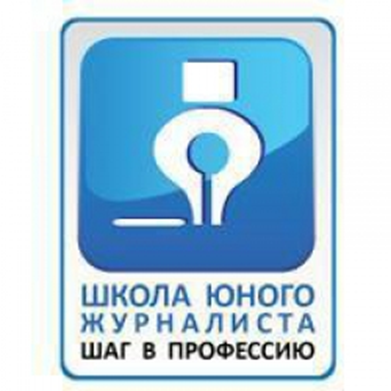 Муниципальное казённое учреждениедополнительного образованияЦентр дополнительного образованияУсть-Кутского муниципального образованияРабочая тетрадьюнкора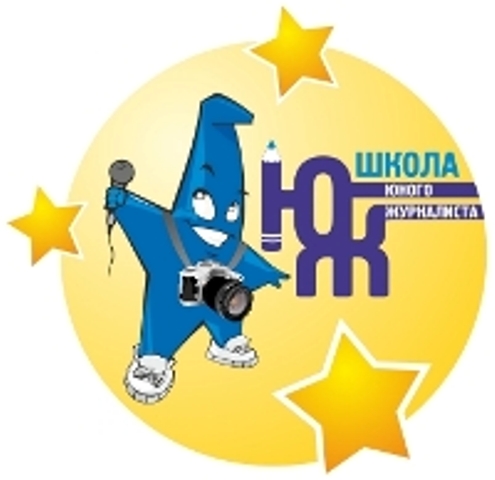 Усть-Кут2018